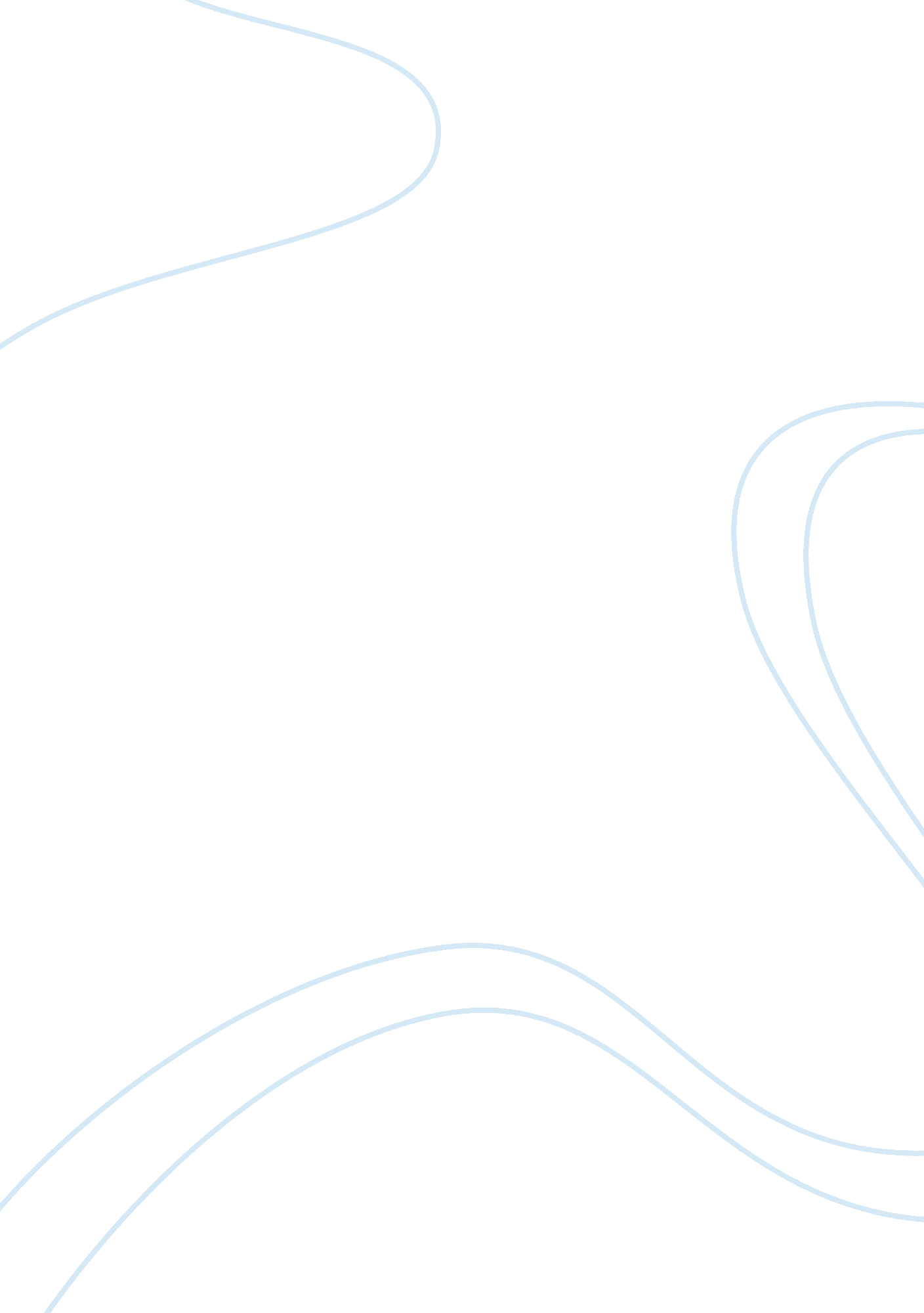 The global significance of the middle eastLiterature, Russian Literature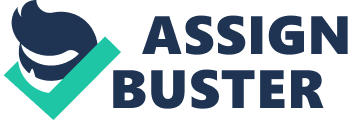 The Middle East as a region has been the source of contentious global issues and concerns. While some countries have seen this region as an important factor in the global context, others have expressed their concerns regarding negativities associated with the region. The cultural, social, economic, and political setting of the region influences the world in one way or another. For instance, the region is holding crucial natural resources that many countries across the globe depend on. Similarly, the global religious influence of the Middle East is critical. 

The global significance of the Middle East in a broader sense is defined by religious, economic, and political factors. This religion has enormously contributed in past global civilizations. Its economic hub has benefited uncountable nations through the resources held in this region. Most importantly, the emergence and spread of Islam, and the rise of terrorism threats have placed the Middle East at a critical global focus. A notable example here is the 9/11 terrorist attacks in the U. S2. Essentially, the political organization of the region has continued to inform the region’s global influence. 
The realized global significance of the Middle East is based on its strategic location, resources held, and its relations with the rest of the world. The region is rich in oil and natural gas, resources that drive many people’s lives globally. Global interdependence holds the significance of the Middle East as a positive factor. 